Отчет о проделанной работешкольного туристско-краеведческого музеяМБОУ «Гимназия №2»за 2020-2021 учебный годСогласно плану работы школьного туристско-краеведческого музея на 2020-2021 учебный год проведены следующие  мероприятия:Мероприятия, приуроченные ко Дню суверенитета Республики Башкортостан:виртуальная экскурсия «Башкирия, родимый край. Здесь слышно, как поет курай»,(5-8 классы), мастер- класс «Узоры родины моей» (1-4 классы), онлайн- кроссворд «Башкортостан» (2-6 классы).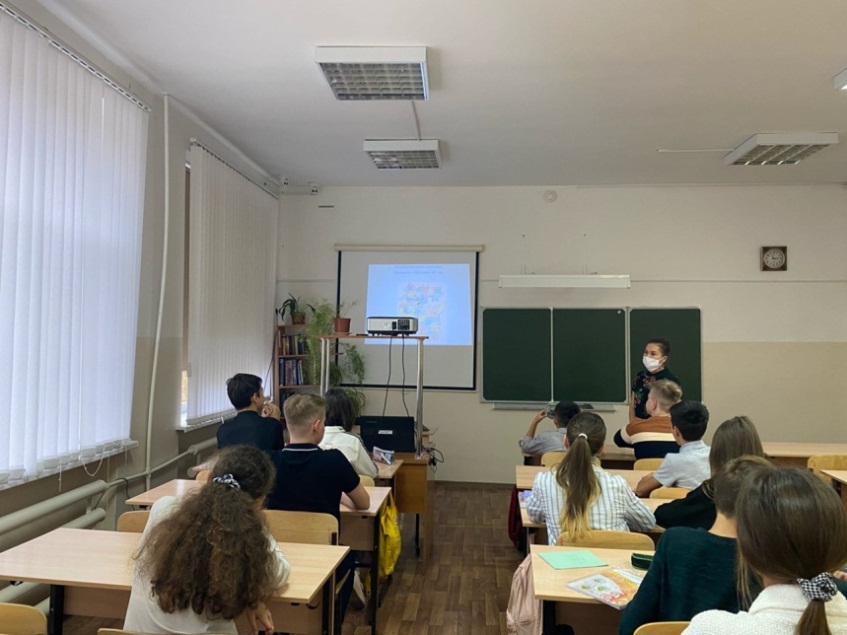 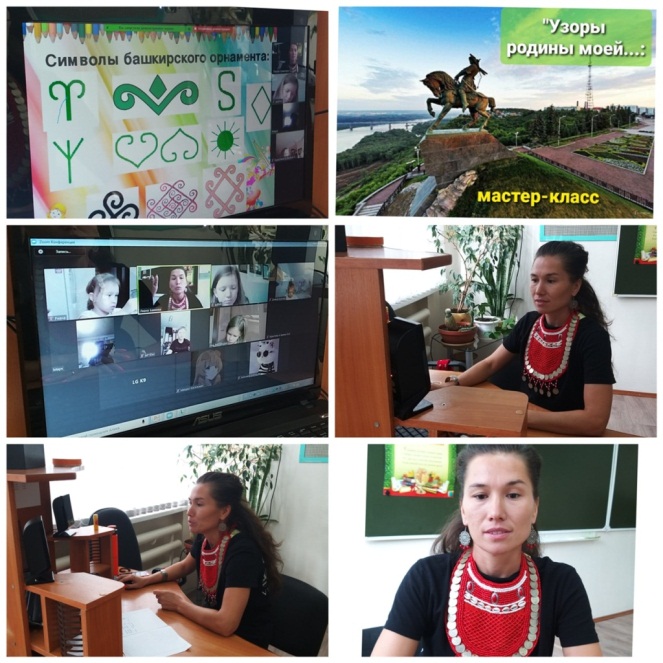 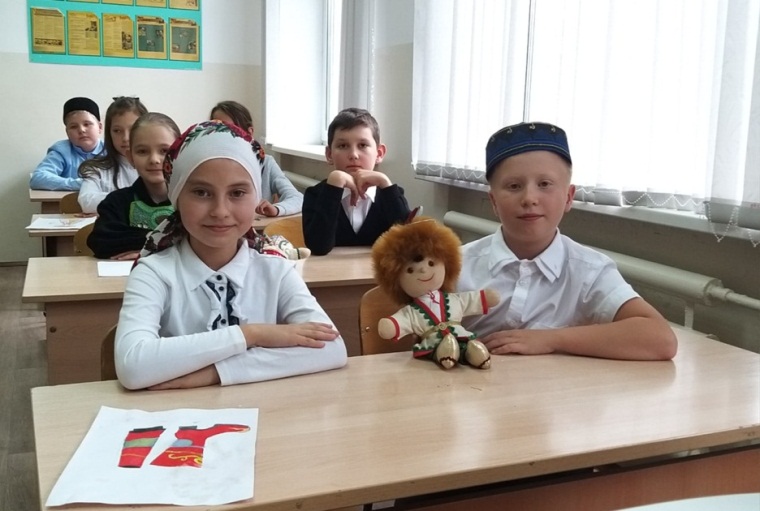 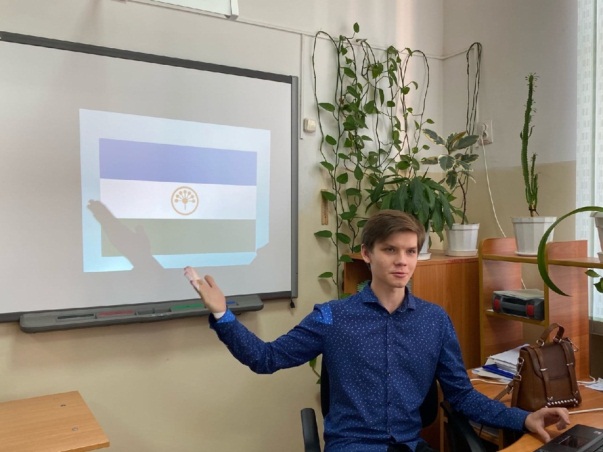 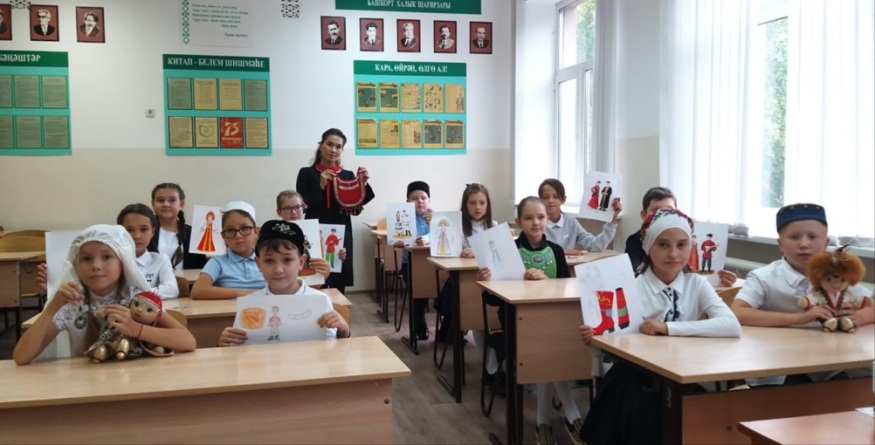 Организация  и проведение тематических классных часов «К подвигу солдата сердцем прикоснись», приуроченных  ко Дню защитника Отечества и Дню вывода войск из Афганистана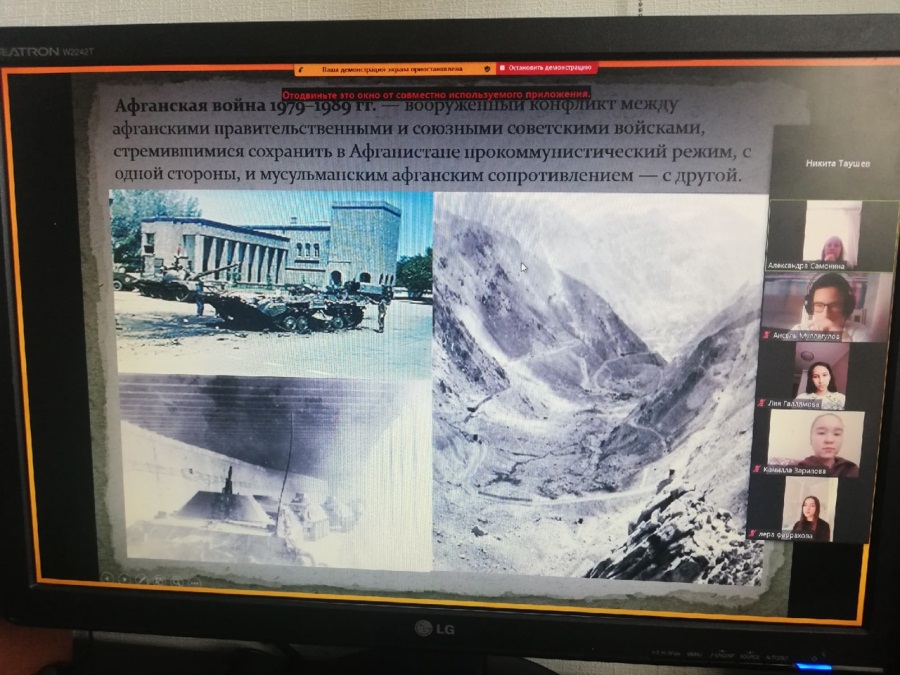 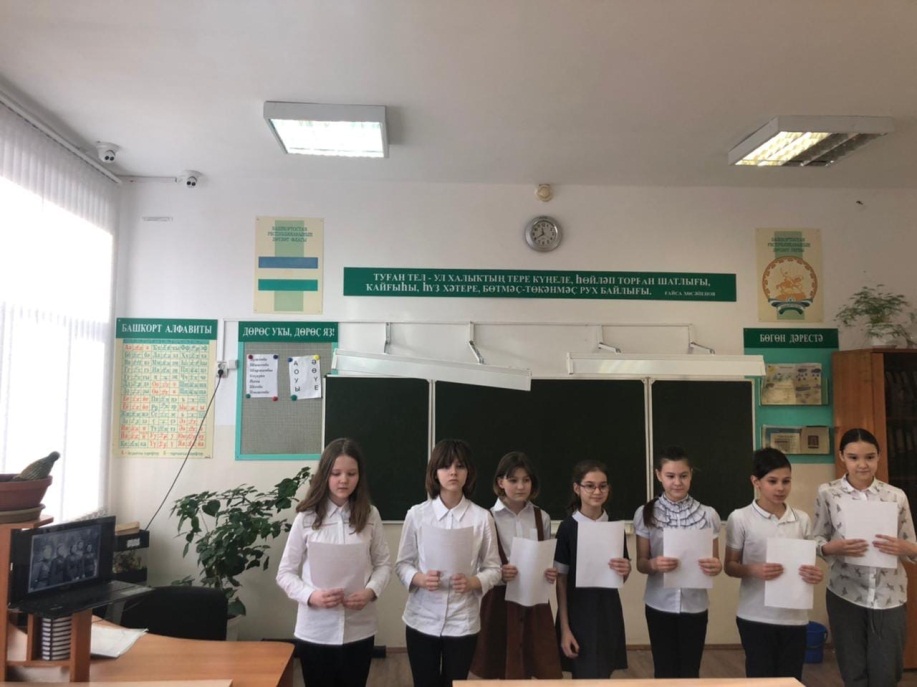 3 декабря 2020 года учащиеся нашей гимназии приняли участие в возложении цветов к вечному огню мемориального комплекса «Думы солдата», в память о тех, кто отдал свои жизни, встав на защиту Родины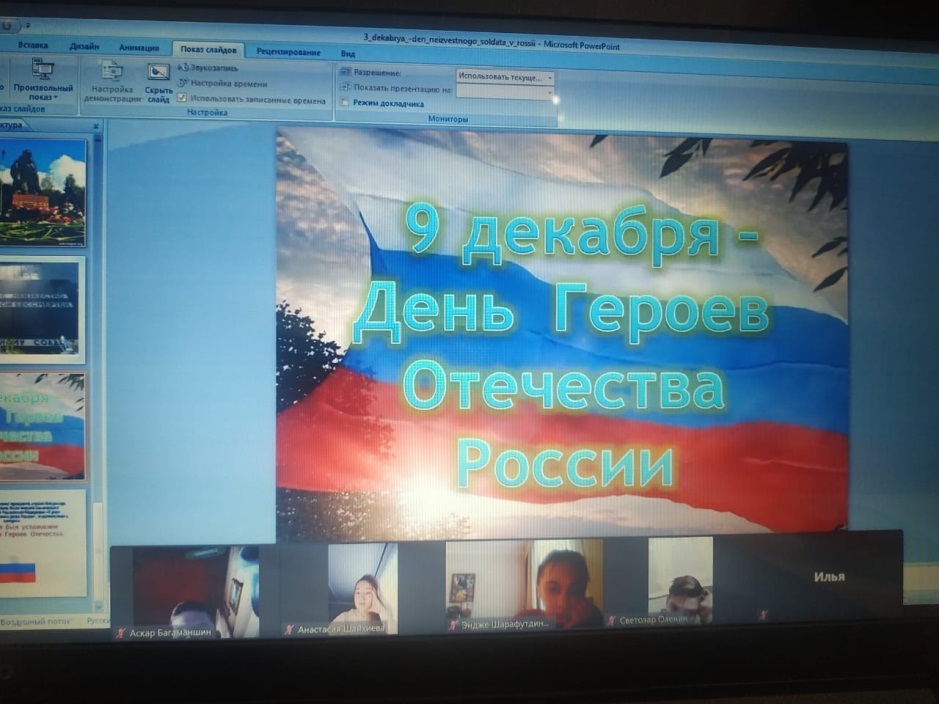 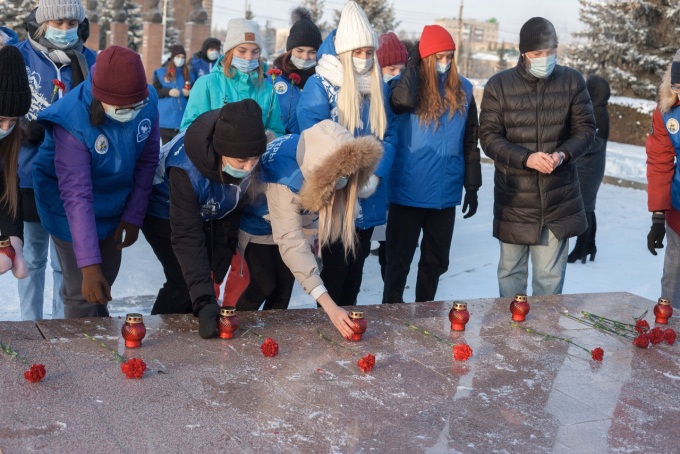 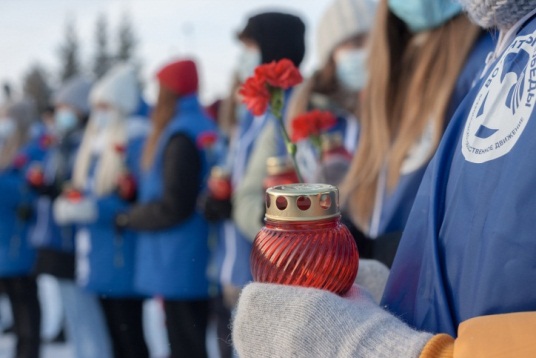 Уроки Мужества
Для учеников 2 классов проведены Уроки Мужества, посвящённые памятному дню - Дню Неизвестного Солдата.
Урок Мужества провел Георгий Астафуров, ученик 11Б класса, волонтёр Победы, курсант военно- патриотического клуба "Юный армеец" при Центре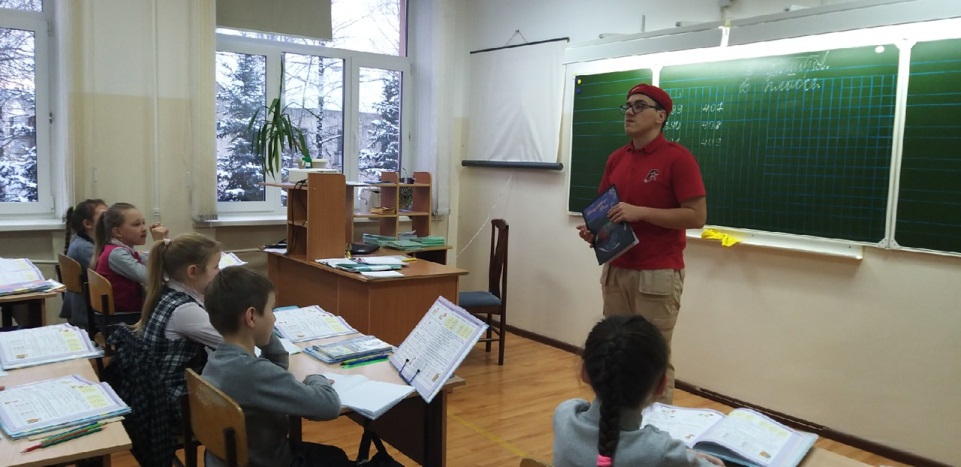 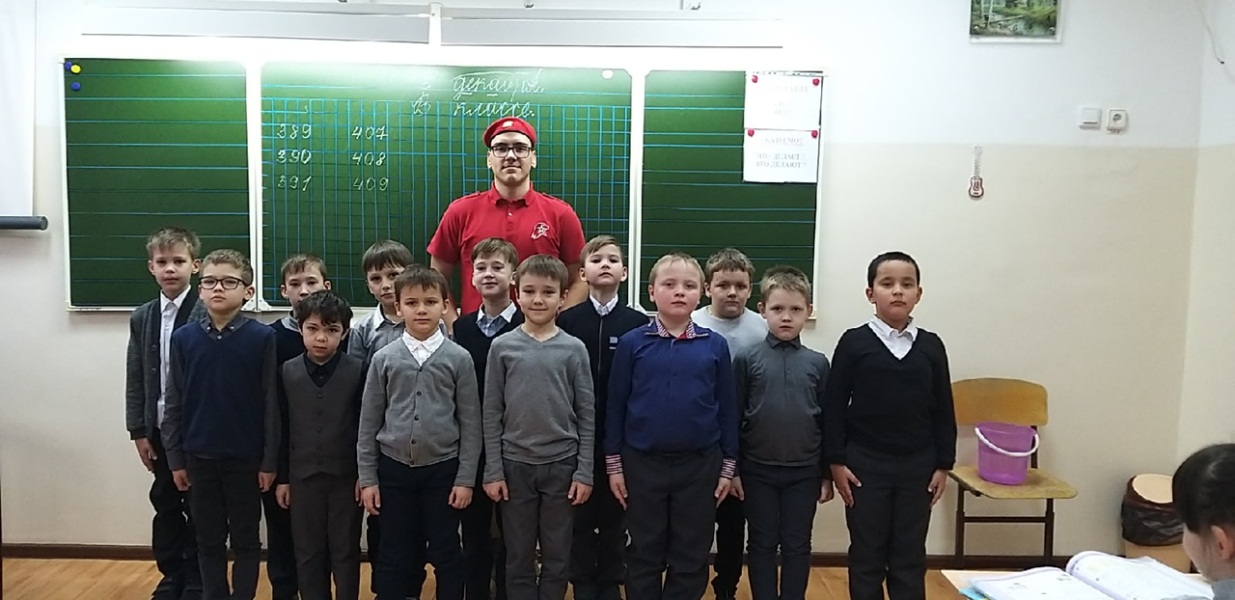 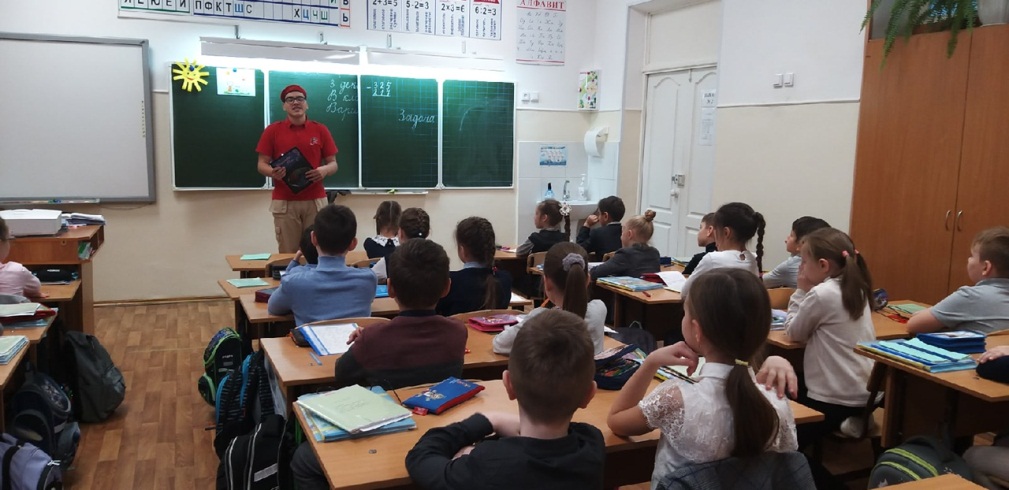 В рамках мероприятий, посвященных Дню Защитника Отчества, учащиеся подготовили видеоролики, в которых исполнили песни военных лет.Изготовили боевые листы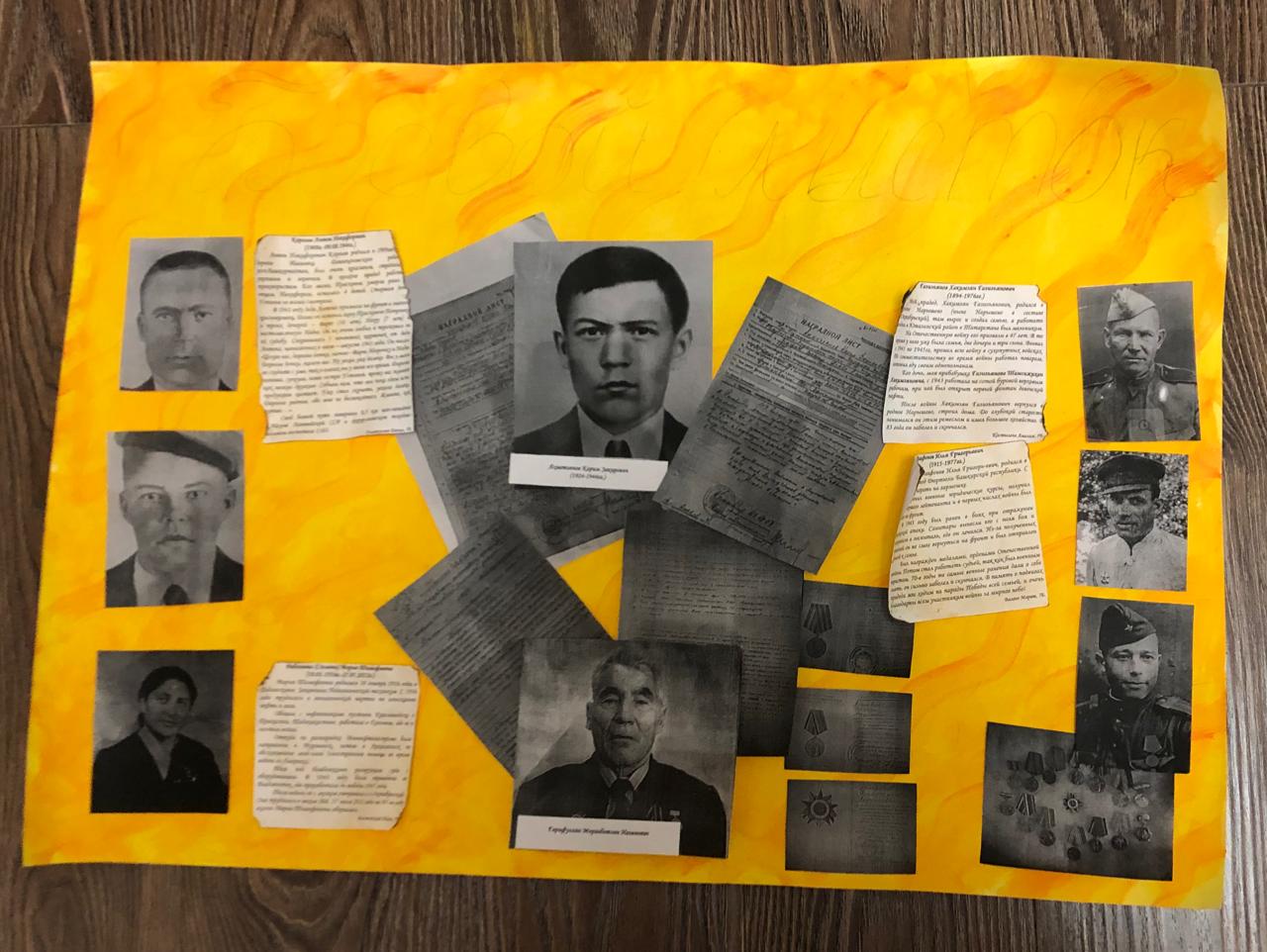 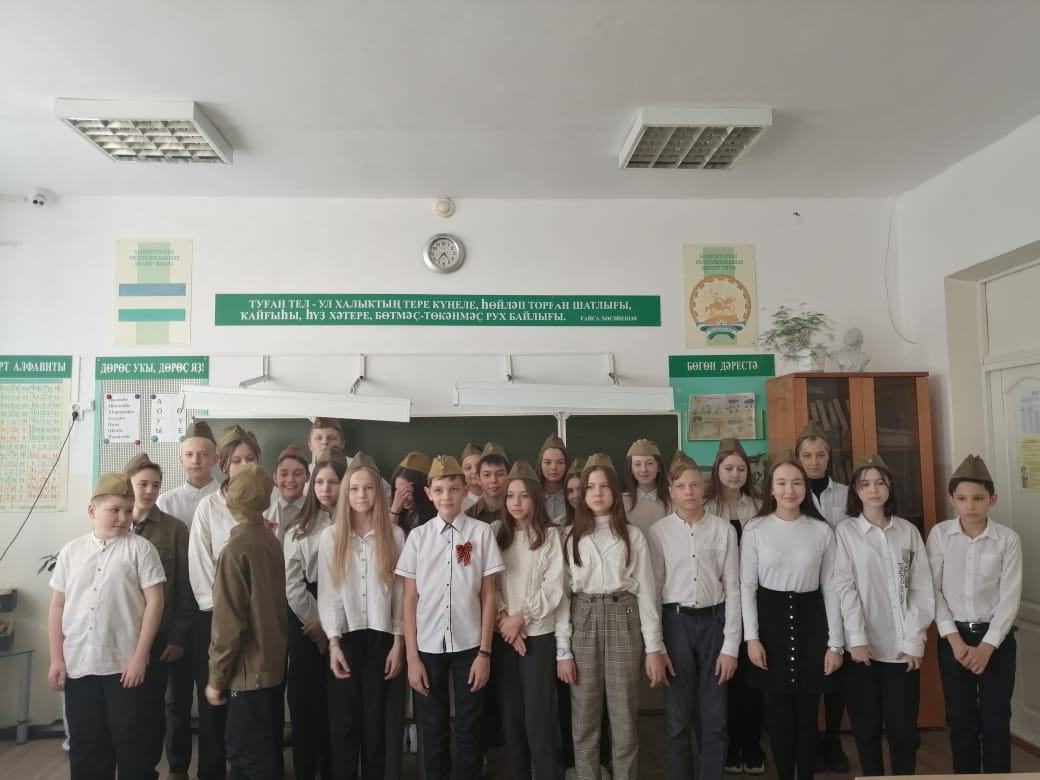 Сбор и систематизация материалов об учителях, выпускниках гимназии, об участниках ВОВ и локальных воин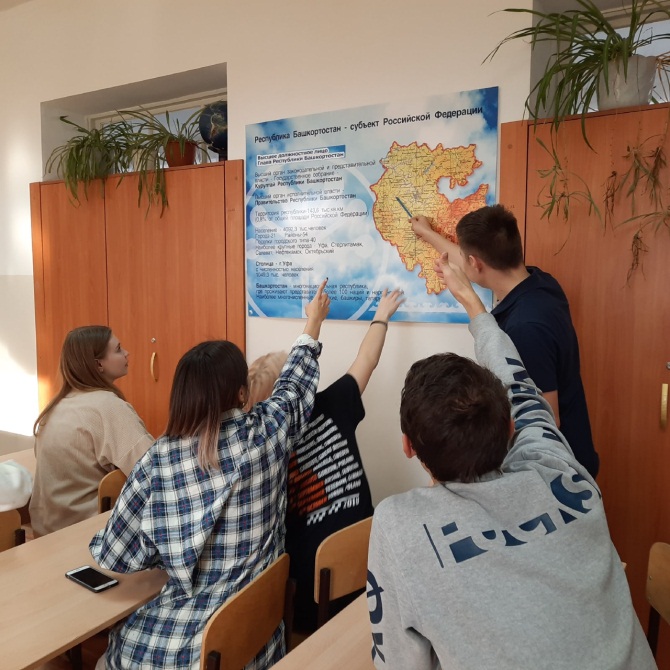 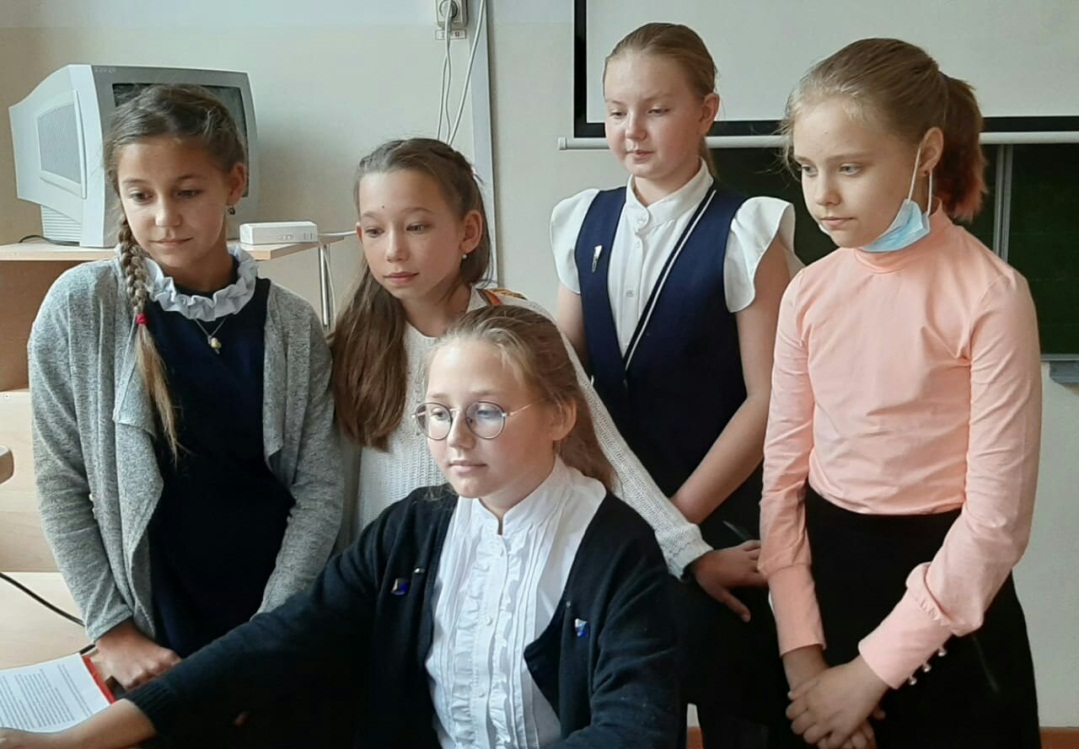 Баширов Джамиль  Венерович -воспитанник Оренбургского Президентского Кадетского училища Министерства обороны Российской Федерации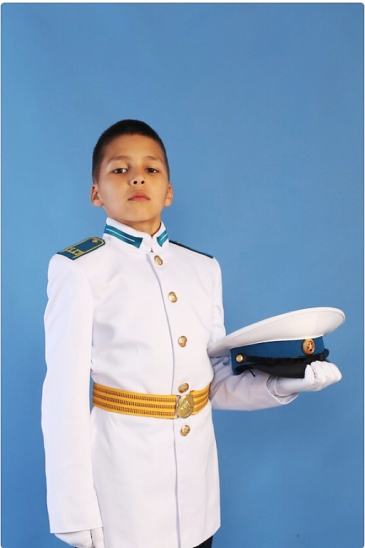 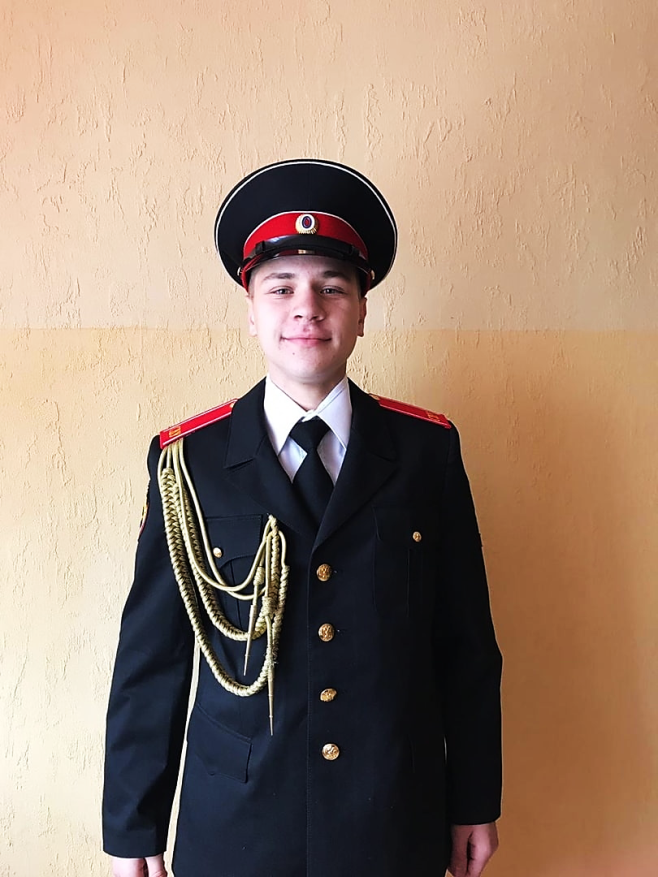 Угненко Данил Александрович –воспитанник Елабужского Суворовского военного училища Министерства внутренних дел Российской ФедерацииОрганизация и проведение экскурсий по залам музея для учащихся гимназии и других школ города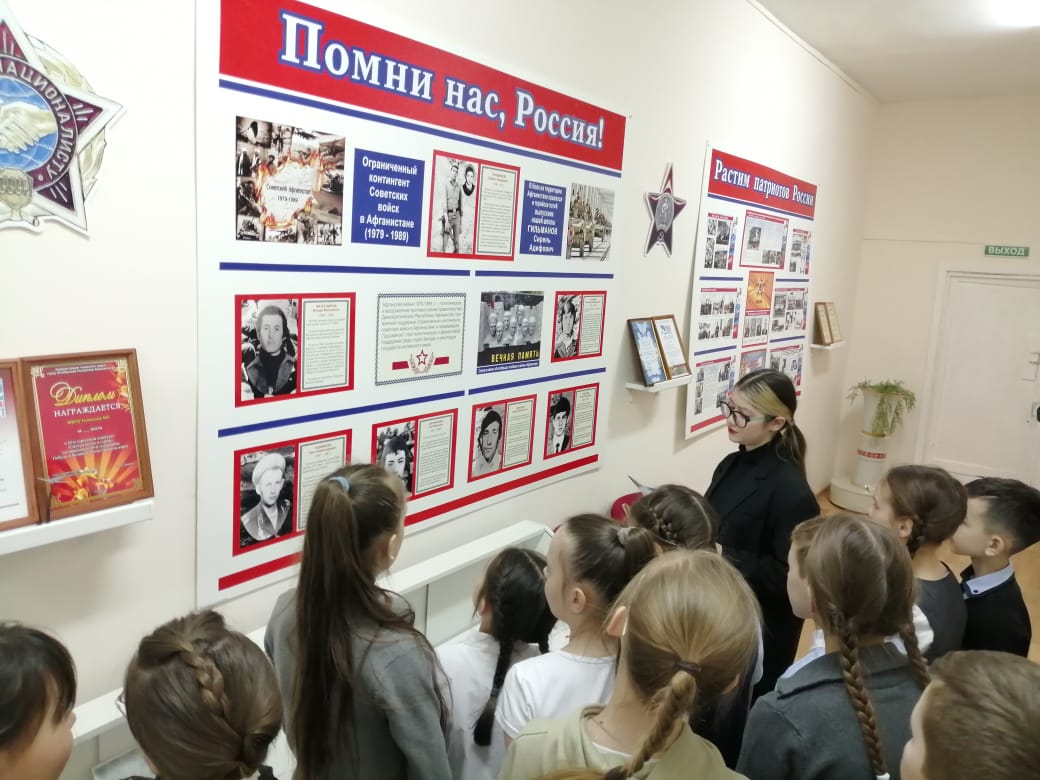 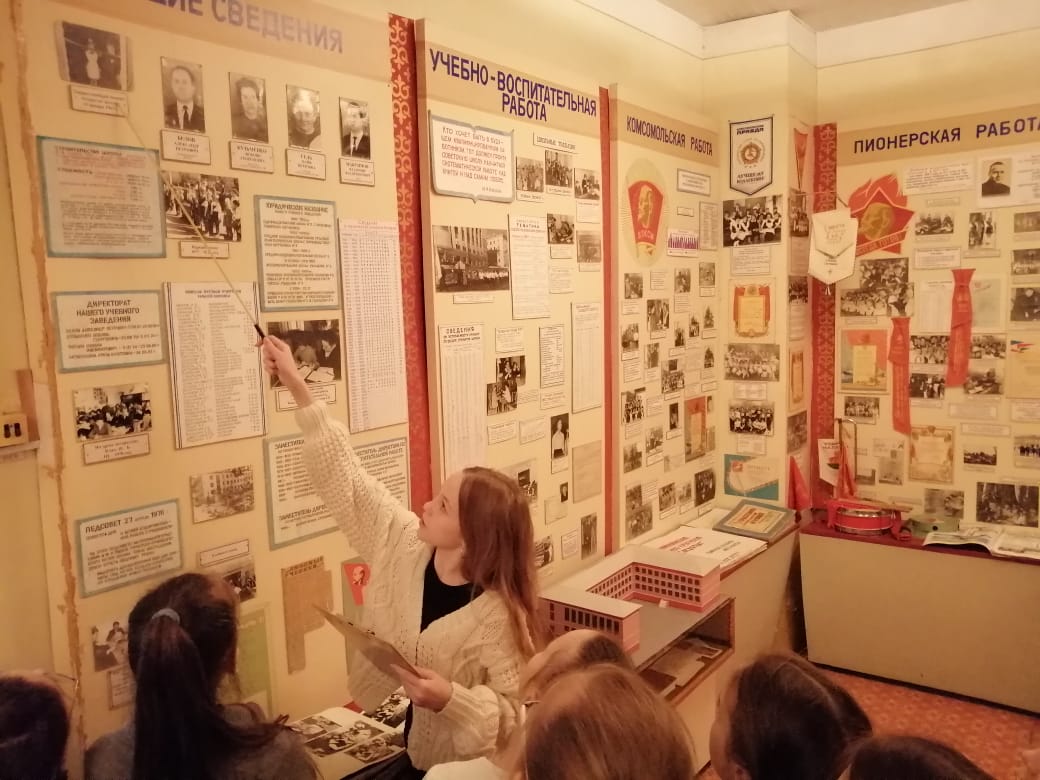 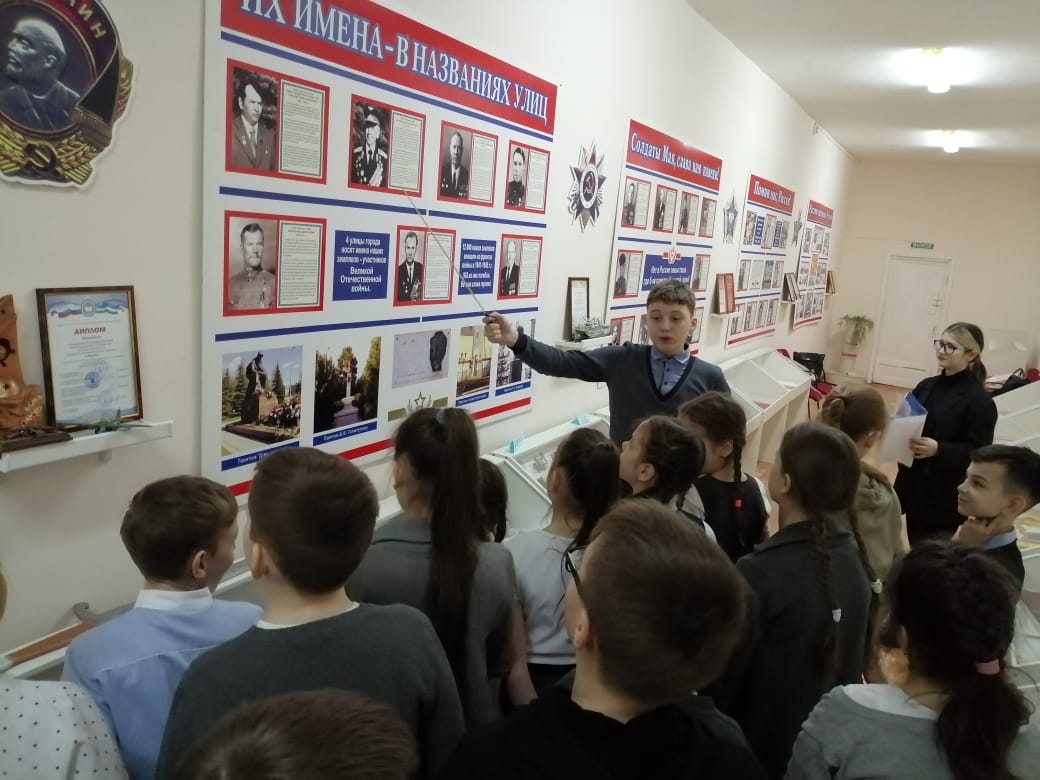 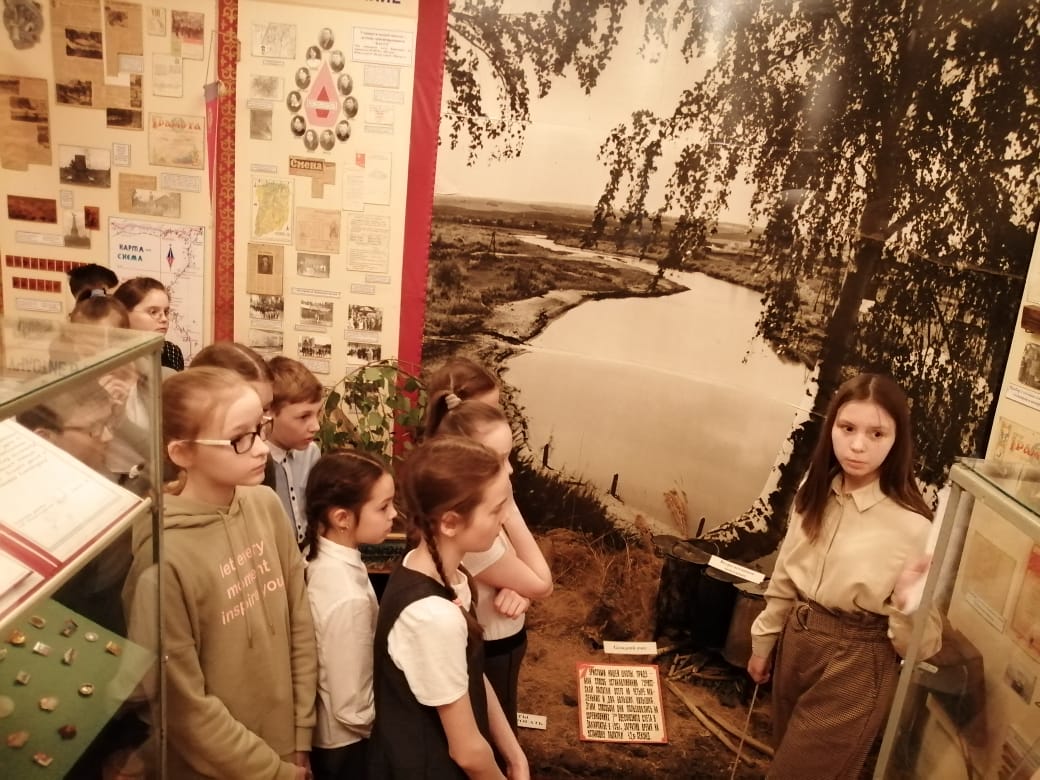 Проведение ознакомительной экскурсии для учащихся 1 классов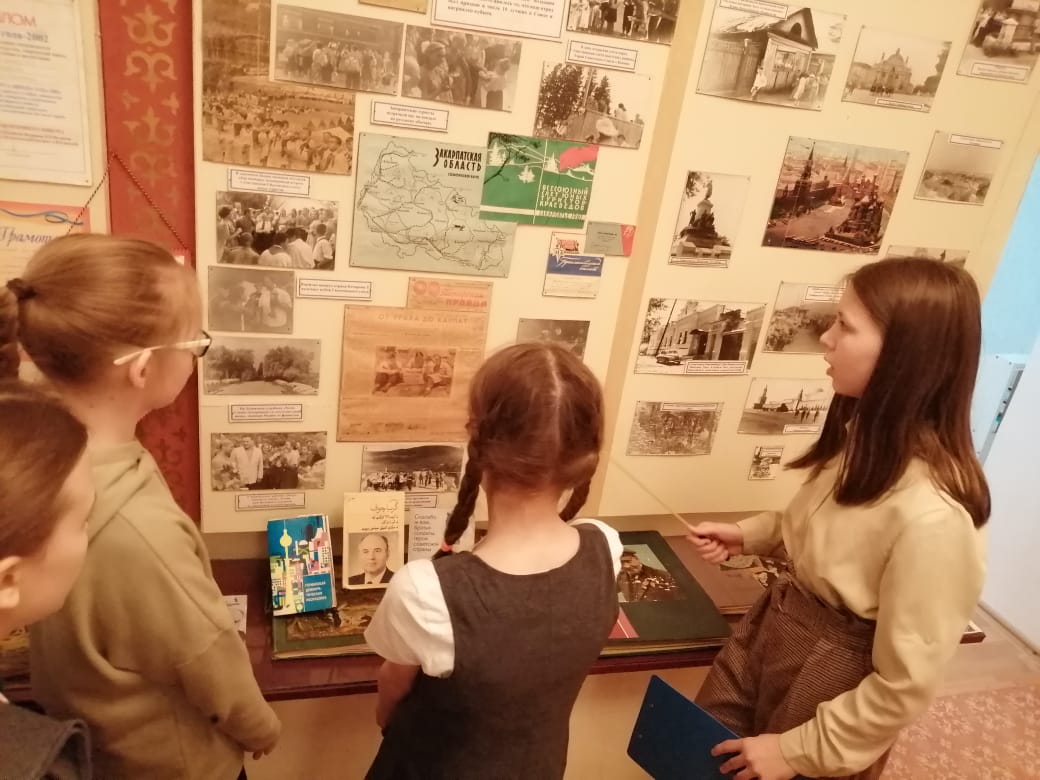 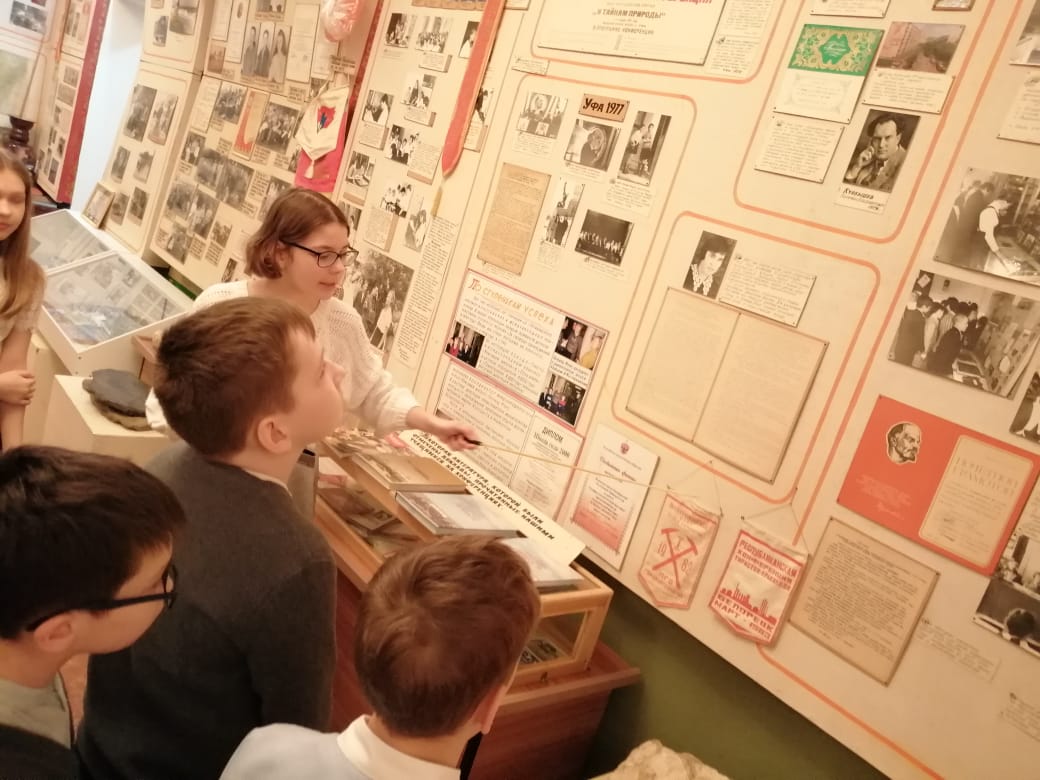 19 февраля наш школьный туристско –краеведческий музей посетил  чемпион мира по греко-римской борьбе- Теплоухов Василий.  Экскурсоводы провели для гостей занимательную экскурсию по нашему музею. Василий Теплоухов написал слова благодарности в Книге отзывов музея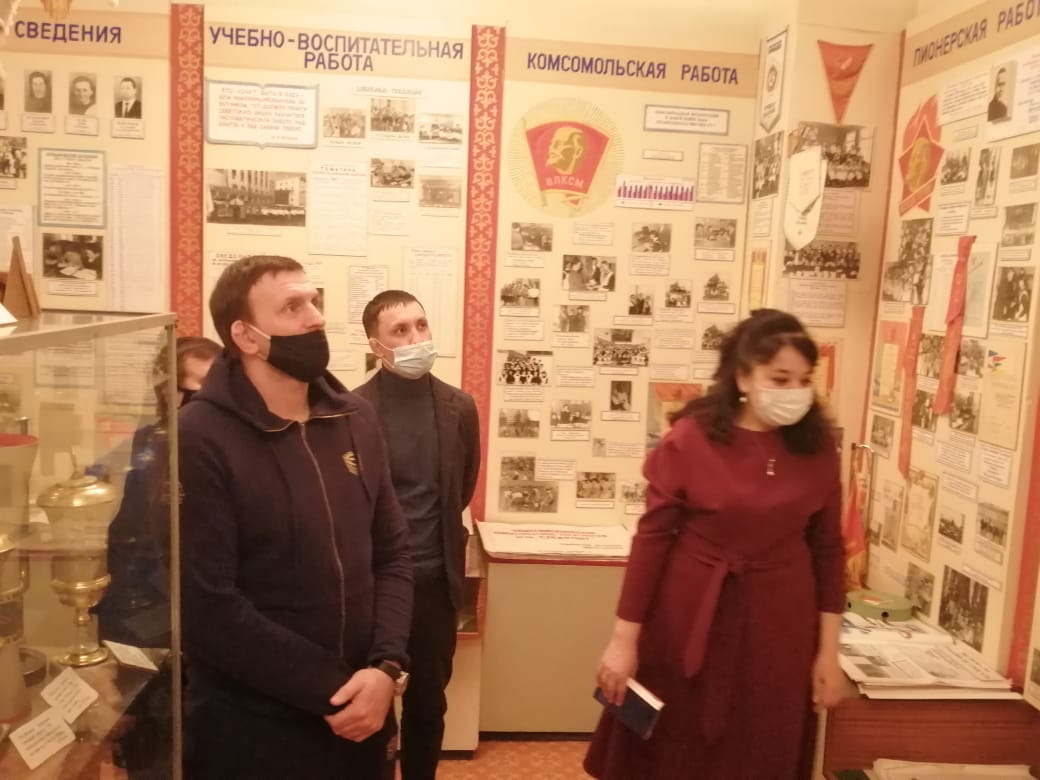 25 февраля состоялась защита работ муниципального этапа Республиканского  конкурса юных экскурсоводов «По малой родине моей». Ученик 9А класса Оленин Светозар в номинации «Природоведческая экскурсия» представил работу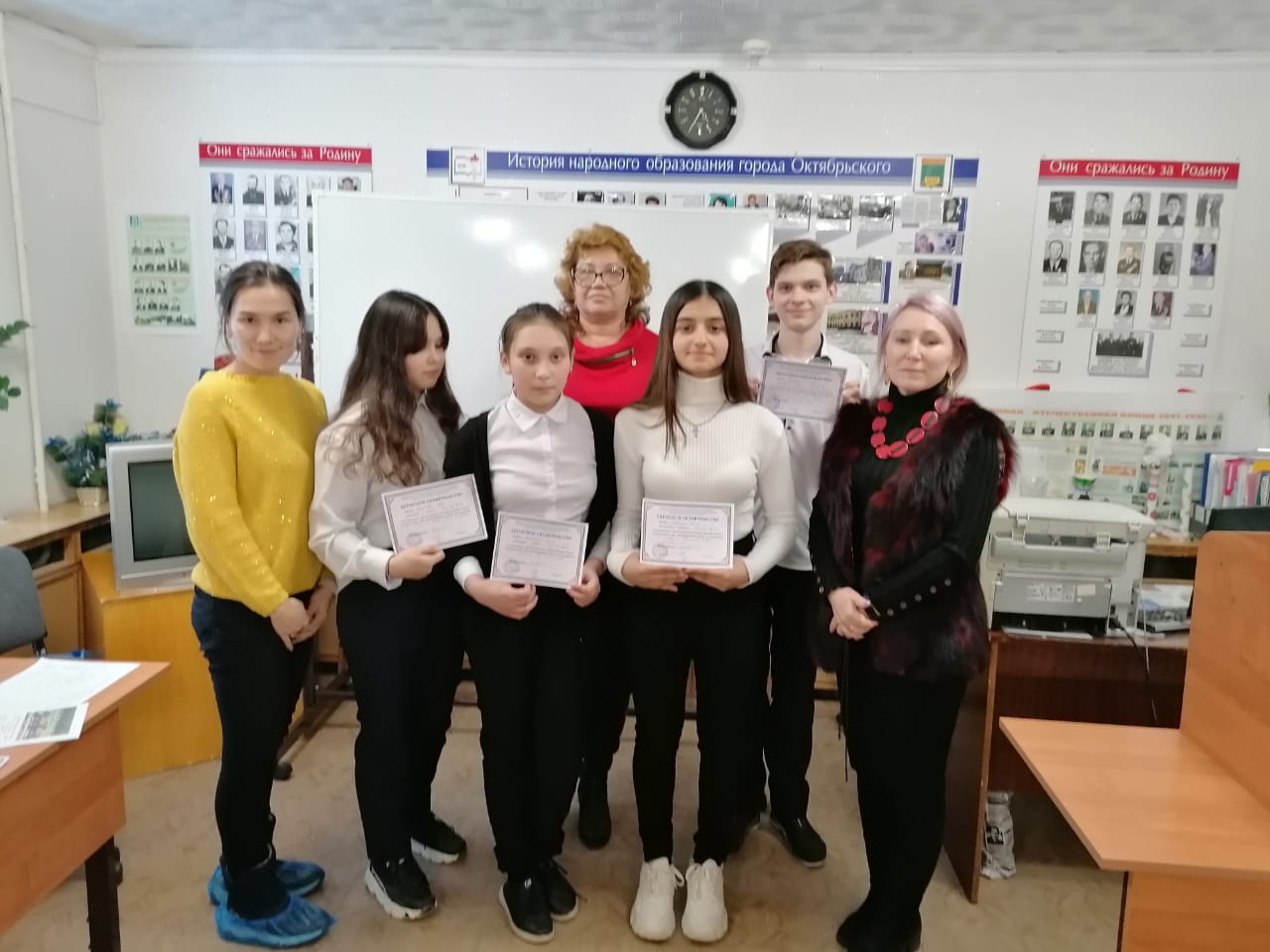 «В Башкортостане озеро Талкас  Сверкает, словно гранями алмаз!»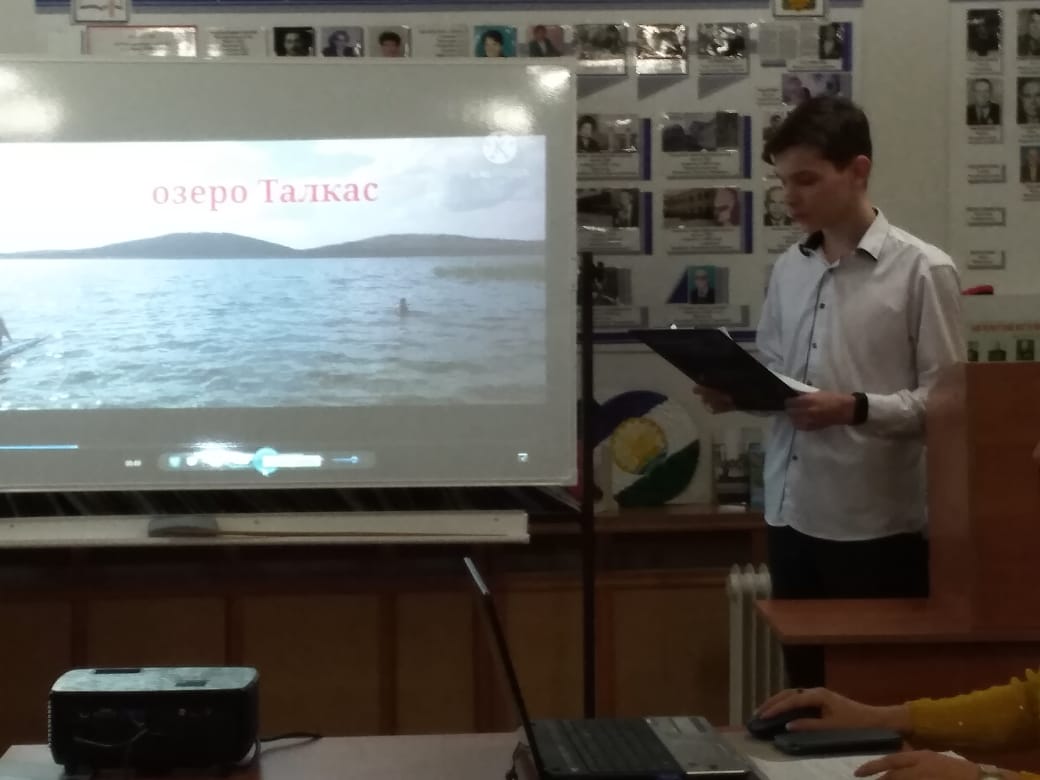 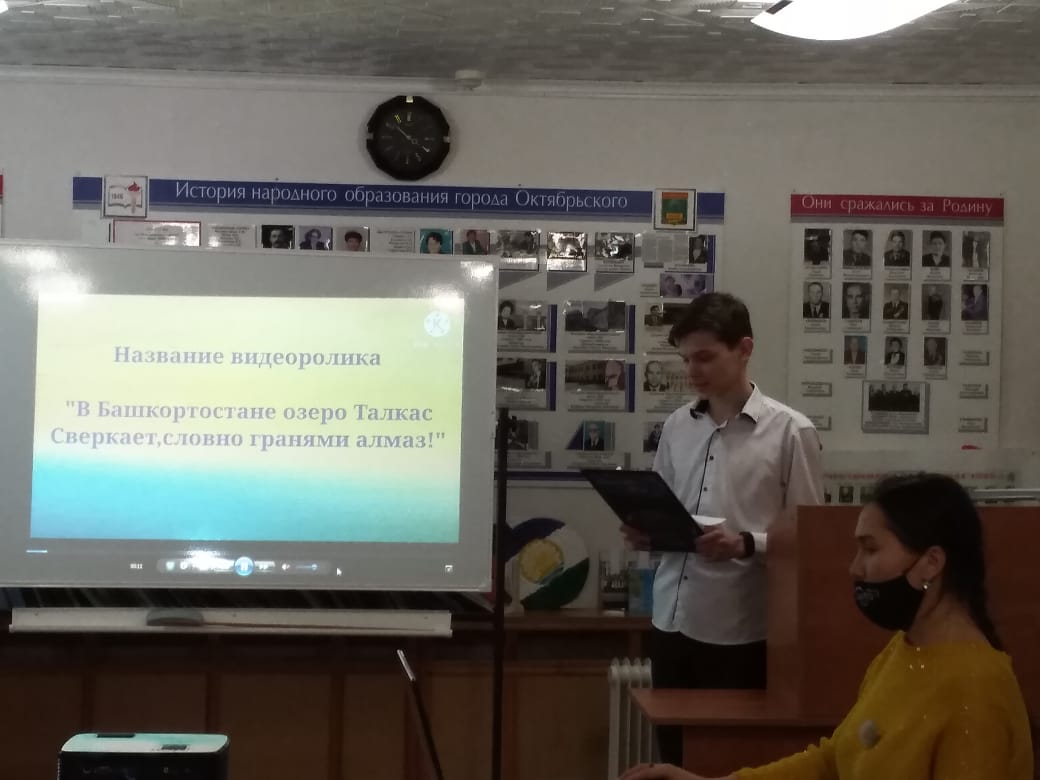 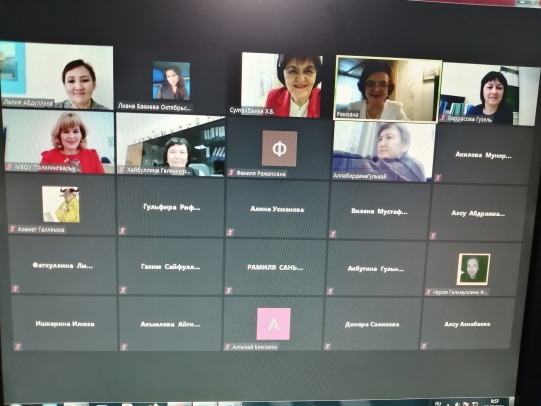 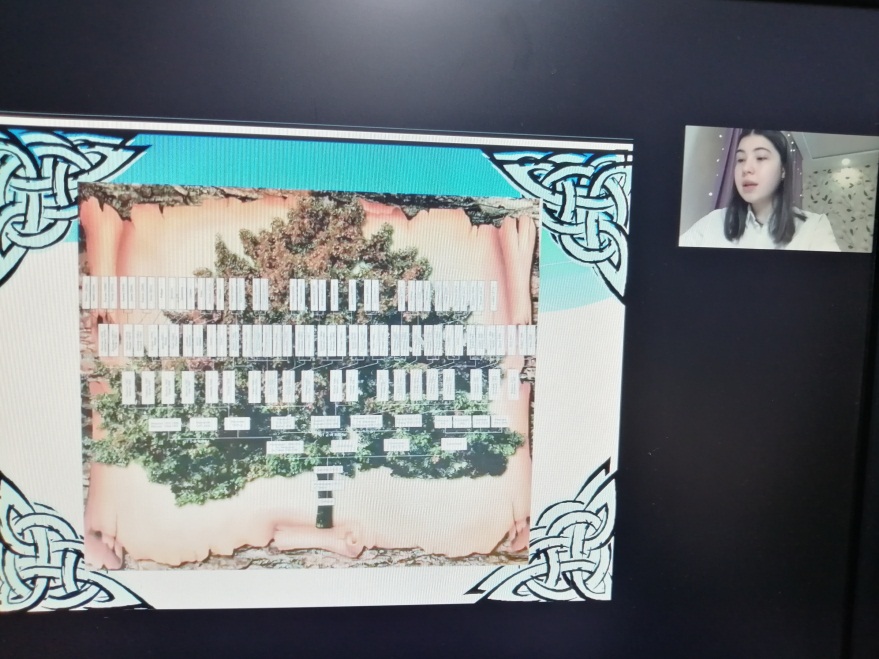 12 января 2021 года Галиева Аделя выступила и стала призером НПК «Дорогами Отечества»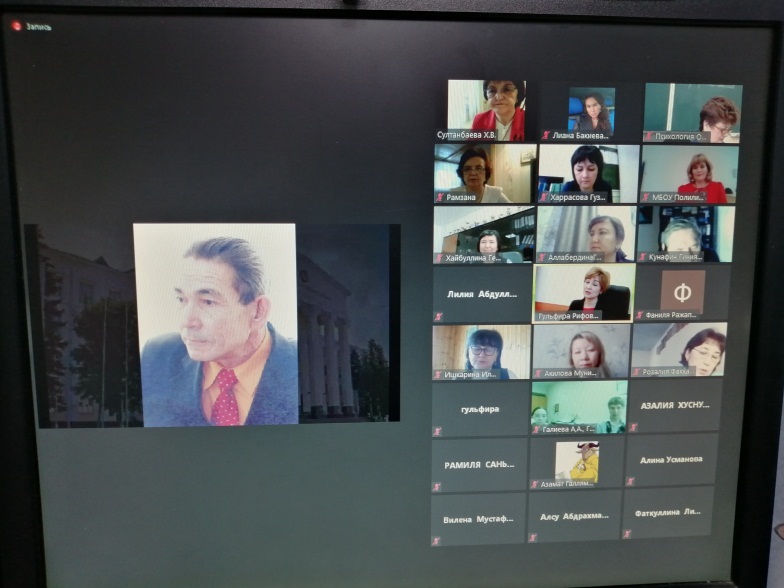 Также в феврале 2021 года учащиеся нашей гимназии под руководством Бакиевой Л.И. стали участниками всероссийской конференции, посвященной 80-летию Р.АзнагуловаНаучно-исследовательская работа:Городской конкурс творческих работ «Моя родословная»-Галиева Аделя-2 местоМуниципальный этап республиканского конкурса «Лучший музей»-1 местоМуниципальный этап Всероссийского конкурса исследовательских работ краеведческих работ обучающихся «Отчество»-Галиева Аделя-призерГородская научно-практическая конференция школьников «Культура.Интеллект.Наука»-Галиева Аделя-2 местоРеспубликанский этап Всероссийского конкурса на знание государственной символики РФ и Рб среди обучающихся ОО-Валиуллина Риана-3 местоРеспубликанский этап Всероссийского конкурса на знание государственной символики РФ и Рб среди обучающихся ОО-Салимшин Даниэль-2 местоРеспубликанский туристко-краеведческий конкурс для детей с особыми образовательными потребностями «своей Отчизне пою я песню»-Ридигер Максим-1 местоРеспубликанский туристко-краеведческий конкурс для детей с особыми образовательными потребностями «своей Отчизне пою я песню»-Алферова София-1 местоРеспубликанский туристко-краеведческий конкурс для детей с особыми образовательными потребностями «своей Отчизне пою я песню»-2 местоРеспубликанский туристко-краеведческий конкурс для детей с особыми образовательными потребностями «своей Отчизне пою я песню»-Кагирова Камилля-3 местоРеспубликанский этап Всероссийского конкурса активистов школьных музеев среди обучающихся с ограниченными возможностями здоровья-Кагирова Камилля-дипломантВсероссийский конкурс активистов школьных музеев среди обучающихся с ограниченными возможностями здоровья «Россия-родина моя»-Кагирова Камилля-призерРеспубликанский конкурс «Башкирский сувенир» среди обучающихся и педагогических работников ОУ-Хасанов Данил-2 местоРеспубликанский конкурс «Башкирский сувенир» среди обучающихся и педагогических работников ОУ -Оленин Светозар-1 местоРеспубликанский конкурс «Башкирский сувенир» среди обучающихся и педагогических работников ОУ-Янская Кристина-2 местоРеспубликанский конкурс «Башкирский сувенир» среди обучающихся и педагогических работников ОУ-Шайхиев Степан-2 местоРеспубликанский конкурс «Башкирский сувенир» среди обучающихся и педагогических работников ОУ-Хафизов Данис-1 местоРуководитель школьного туристско-краеведческого музея             Л.И.Бакиева